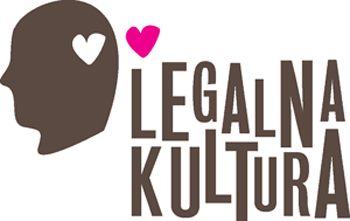 OTWARTE DRZWI DO KULTURYProjekt skierowany do uczniów, nauczycieli i lokalnych społeczności, dający propozycję szerokiej oferty kulturalnej i mający na celu  promocję świadomego uczestnictwa w kulturze.PROGRAM PROJEKTURANEK  godz.8.30/9.00I. PRZYGODA Z FILMEM – dla uczniów szkół podstawowychWarsztat z wykorzystaniem techniki gier i zabaw składający się z dwóch części:Część wprowadzająca  – czyli co to jest kultura? I co to znaczy, że jesteśmy kulturalni? Nawiązanie do wartości dobra i zła, bycia fair wobec innych (czas trwania: 15 minut)Część adaptacyjna – krótki warsztat, którego celem jest wprowadzenie dzieci 
w tematykę filmu i przygotowanie do spojrzenia na niego w inny sposób (czas trwania: 15 minut)Pokaz filmu o wysokich walorach edukacyjnych i estetycznych – „Mały Książe” Podsumowanie pokazu: rozmowa o obejrzanym filmie w nawiązaniu do warsztatów wprowadzających. Przedstawienie zasad konkursu rysunkowego dla dzieci: wszystkie dzieci, które wezmą udział 
w pokazie i wykonają rysunek na zajęciach w szkole, będą miały możliwość wzięcia udziału 
w konkursie. Prace konkursowe muszą dotyczyć tematów związanych z filmem „Mały Książe” oraz treści połączonych z ideą Legalnej Kultury.  Na najlepsze prace czekają atrakcyjne nagrody. Omówienie konkursu: informacje ogólne – pkt 1.PRZEDPOŁUDNIOWE I WCZESNOPOPOŁUDNIOWE  godz.11.30 – 14.30   II. WEHIKUŁ KULTURY → KIERUNEK KINO – pokaz filmu i interaktywny warsztat dla     uczniów szkół gimnazjalnych i ponadgimnazjalnychWarsztat składający się z dwóch części:Część pierwsza –  prezentacja zasobów legalnych źródeł kultury w Internecie oraz stron pomocnych w nauce, połączona z komentarzem metodyka. A także: zagadnienia zagrożeń 
i bezpieczeństwa w Internecie, zagadnienia prawa autorskiego w zakresie istotnym dla ucznia (w tym plagiat, dozwolony użytek, prawo cytatu i domena publiczna). Nawiązanie do podstawowych wartości etycznych, związanych z nowoczesnym uczestnictwem 
w kulturze w cyfrowej rzeczywistości: wspólnota twórców i odbiorców kultury, bycia fair wobec innych, omówienie kwestii zagrożeń wynikających z korzystania z nielegalnych treści 
w Internecie. (Czas trwania: około 40 minut)Część druga – interaktywny warsztat dla uczniów z zakresu edukacji filmowej – realizacja lekcji/warsztatu przygotowującej do odbioru i analizy filmu, który będzie prezentowany. (Czas trwania: 15 minut)Pokaz filmu (wybór filmu w uzgodnieniu z nauczycielami lokalnej, zależnie od potrzeb edukacyjnych)Dyskusja - podsumowanie pokazu w formie dyskusji na temat filmu pod kątem roli artysty, jego twórczości i praw oraz wspólnoty twórców i odbiorców kultury.Przedstawienie zasad filmowego konkursu dla młodzieży – wszyscy uczniowie obecni na pokazie, będą mieli możliwość wzięcia udziału w konkursie na filmiki zrealizowane telefonem komórkowym dotyczące motywów z filmów, książek i muzyki. Omówienie konkursu: informacje ogólne – pkt.1.POPOŁUDNIE  godz.15.00 – 17.00       III.  WARSZTAT DLA NAUCZYCIELIWarsztat dla nauczycieli, podczas którego zostaną omówione:Zasoby dydaktyczne dostępne w Internecie Zagadnienie prawa autorskiego i ochrony własności intelektualnej w zakresie  istotnym w pracy dydaktycznej (m.in. plagiat, dozwolony użytek, domena publiczna). Wykorzystanie zasobów Internetu w dydaktyce.Zagrożenia i bezpieczeństwo w Internecie. Scenariusze lekcji uwzględniające podstawę programową, związane z prezentowanymi 
w trakcie projektu filmami.          PÓŹNE POPOŁUDNIE  godz.17.00 – 19.00         IV. BĄDŹMY WSZYSCY W KULTURZE → KINO DLA WSZYSTKICH – wielopokoleniowe      spotkanie 
               z kulturą – warsztat i pokaz filmu dla mieszkańców:Wstęp – prezentacja audiowizualna pokazująca możliwości uczestnictwa w kulturze, wypowiedzi twórców, wydarzenia kulturalne, bogactwo bezpłatnych zasobów kultury 
z legalnych źródeł w Internecie. Prezentacja opatrzona będzie komentarzem osoby prowadzącej, która odpowie także na ewentualne pytania uczestników spotkaniaPokaz filmu fabularnego (wybór mieszkańców). Pokaz będzie poprzedzony wprowadzeniem umożliwiającym widzom spektakularny odbiór filmuPodsumowanie pokazu w formie dyskusji, połączone z komentarzem do filmu 
i konkursem przeprowadzonym wśród widzów.          WIECZÓR godz.19.30         V. SPEKTAKL NA ŻYCZENIE – pokaz spektaklu teatralnego lub przedstawienia operowego 
               z wykorzystaniem nowoczesnych mediów – cyfrowego zapisu spektaklu – na specjalne życzenie                             
              lokalnej społeczności.              Projekcja poprzedzona wstępem, który przygotuje widzów na spotkanie z widowiskiem               Spotkania w węższym gronie, których istotnym elementem jest oferta obcowania z kulturą wysoką               To możliwość spotkania z teatrem i operą na dużym ekranie.         INFORMACJE OGÓLNE:Konkursy:Dzieci szkół podstawowych: konkurs na pracę plastyczną w technice płaskiej,   (prace realizowane zespołowo lub indywidualnie)W zależności od ilości nadesłanych prac od 100 do 300 najlepszych prac zostanie    
opublikowanych na stronie www.otwartedrzwidokultury.pl. Specjalnie powołane  jury wyłoni zwycięzców w dwóch  kategoriach wiekowych Gimnazja i szkoły ponadgimnazjalne : ogólnopolski konkurs na filmiki nakręcone  telefonem komórkowym, oparte na motywach znanych filmów, książek, muzyki.  Zrealizowane 
grupowo lub indywidualnie. Uczestnicy konkursu będą mieli możliwość konsultacji swoich pomysłów i ich realizacji ze studentami szkoły filmowej  (wolontariuszami projektu).     
Konkursy realizowane będą we współpracy z partnerami, np. z ogólnopolską  telewizją. 
Wielki finał jest przewidziany na Gwiazdkę.Materiały dydaktyczne :               Uczestnikom warsztatów i spotkań przekazane zostaną materiały edukacyjne 
               w  postaci broszur , scenariuszy lekcji i filmów.